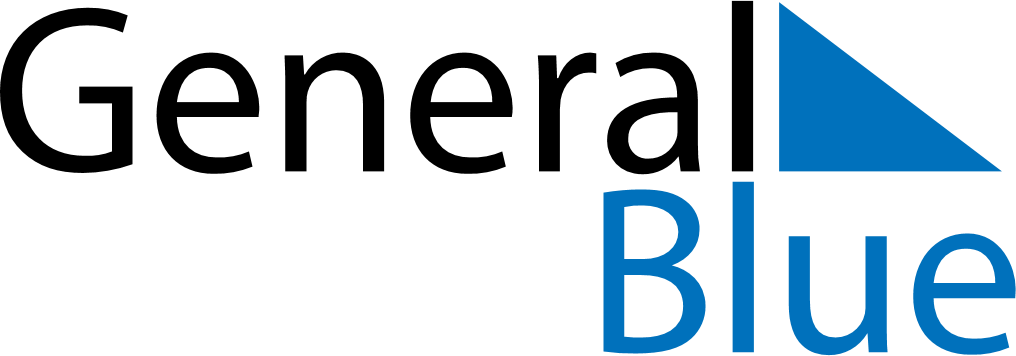 May 2024May 2024May 2024May 2024May 2024May 2024Glenrothes, Scotland, United KingdomGlenrothes, Scotland, United KingdomGlenrothes, Scotland, United KingdomGlenrothes, Scotland, United KingdomGlenrothes, Scotland, United KingdomGlenrothes, Scotland, United KingdomSunday Monday Tuesday Wednesday Thursday Friday Saturday 1 2 3 4 Sunrise: 5:27 AM Sunset: 8:52 PM Daylight: 15 hours and 24 minutes. Sunrise: 5:25 AM Sunset: 8:54 PM Daylight: 15 hours and 28 minutes. Sunrise: 5:22 AM Sunset: 8:56 PM Daylight: 15 hours and 33 minutes. Sunrise: 5:20 AM Sunset: 8:58 PM Daylight: 15 hours and 37 minutes. 5 6 7 8 9 10 11 Sunrise: 5:18 AM Sunset: 9:00 PM Daylight: 15 hours and 41 minutes. Sunrise: 5:16 AM Sunset: 9:02 PM Daylight: 15 hours and 45 minutes. Sunrise: 5:14 AM Sunset: 9:04 PM Daylight: 15 hours and 49 minutes. Sunrise: 5:12 AM Sunset: 9:06 PM Daylight: 15 hours and 54 minutes. Sunrise: 5:10 AM Sunset: 9:08 PM Daylight: 15 hours and 58 minutes. Sunrise: 5:08 AM Sunset: 9:10 PM Daylight: 16 hours and 2 minutes. Sunrise: 5:06 AM Sunset: 9:12 PM Daylight: 16 hours and 6 minutes. 12 13 14 15 16 17 18 Sunrise: 5:04 AM Sunset: 9:14 PM Daylight: 16 hours and 9 minutes. Sunrise: 5:02 AM Sunset: 9:15 PM Daylight: 16 hours and 13 minutes. Sunrise: 5:00 AM Sunset: 9:17 PM Daylight: 16 hours and 17 minutes. Sunrise: 4:58 AM Sunset: 9:19 PM Daylight: 16 hours and 21 minutes. Sunrise: 4:56 AM Sunset: 9:21 PM Daylight: 16 hours and 25 minutes. Sunrise: 4:54 AM Sunset: 9:23 PM Daylight: 16 hours and 28 minutes. Sunrise: 4:52 AM Sunset: 9:25 PM Daylight: 16 hours and 32 minutes. 19 20 21 22 23 24 25 Sunrise: 4:51 AM Sunset: 9:27 PM Daylight: 16 hours and 35 minutes. Sunrise: 4:49 AM Sunset: 9:28 PM Daylight: 16 hours and 39 minutes. Sunrise: 4:47 AM Sunset: 9:30 PM Daylight: 16 hours and 42 minutes. Sunrise: 4:46 AM Sunset: 9:32 PM Daylight: 16 hours and 46 minutes. Sunrise: 4:44 AM Sunset: 9:34 PM Daylight: 16 hours and 49 minutes. Sunrise: 4:43 AM Sunset: 9:35 PM Daylight: 16 hours and 52 minutes. Sunrise: 4:41 AM Sunset: 9:37 PM Daylight: 16 hours and 55 minutes. 26 27 28 29 30 31 Sunrise: 4:40 AM Sunset: 9:39 PM Daylight: 16 hours and 58 minutes. Sunrise: 4:39 AM Sunset: 9:40 PM Daylight: 17 hours and 1 minute. Sunrise: 4:37 AM Sunset: 9:42 PM Daylight: 17 hours and 4 minutes. Sunrise: 4:36 AM Sunset: 9:43 PM Daylight: 17 hours and 7 minutes. Sunrise: 4:35 AM Sunset: 9:45 PM Daylight: 17 hours and 9 minutes. Sunrise: 4:34 AM Sunset: 9:46 PM Daylight: 17 hours and 12 minutes. 